A) Write the words given below under the pictures. (8 x 4 = 32p) 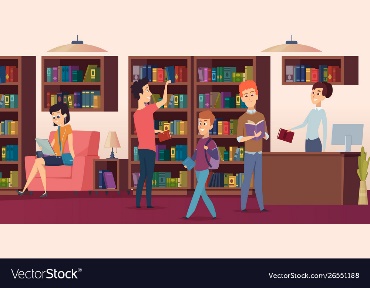 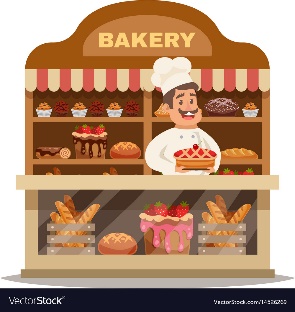 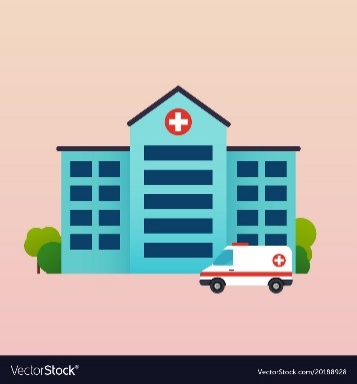 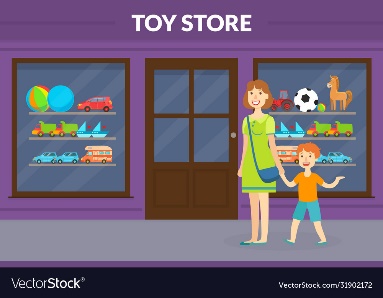 ______________	            _____________		          _____________	                     _____________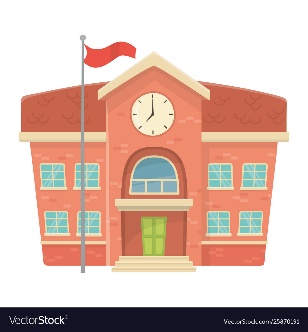 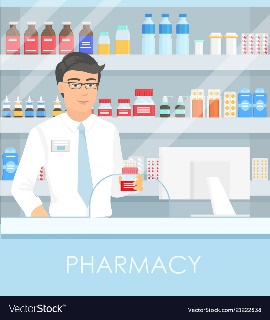 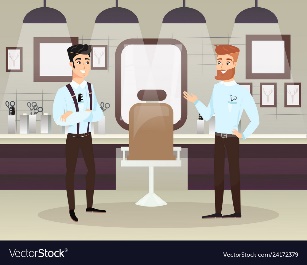 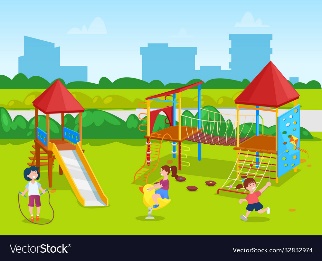 _____________			_____________		          _____________		      _____________B) Read the text and fill in the blanks on the table. (6 x 3 = 18p)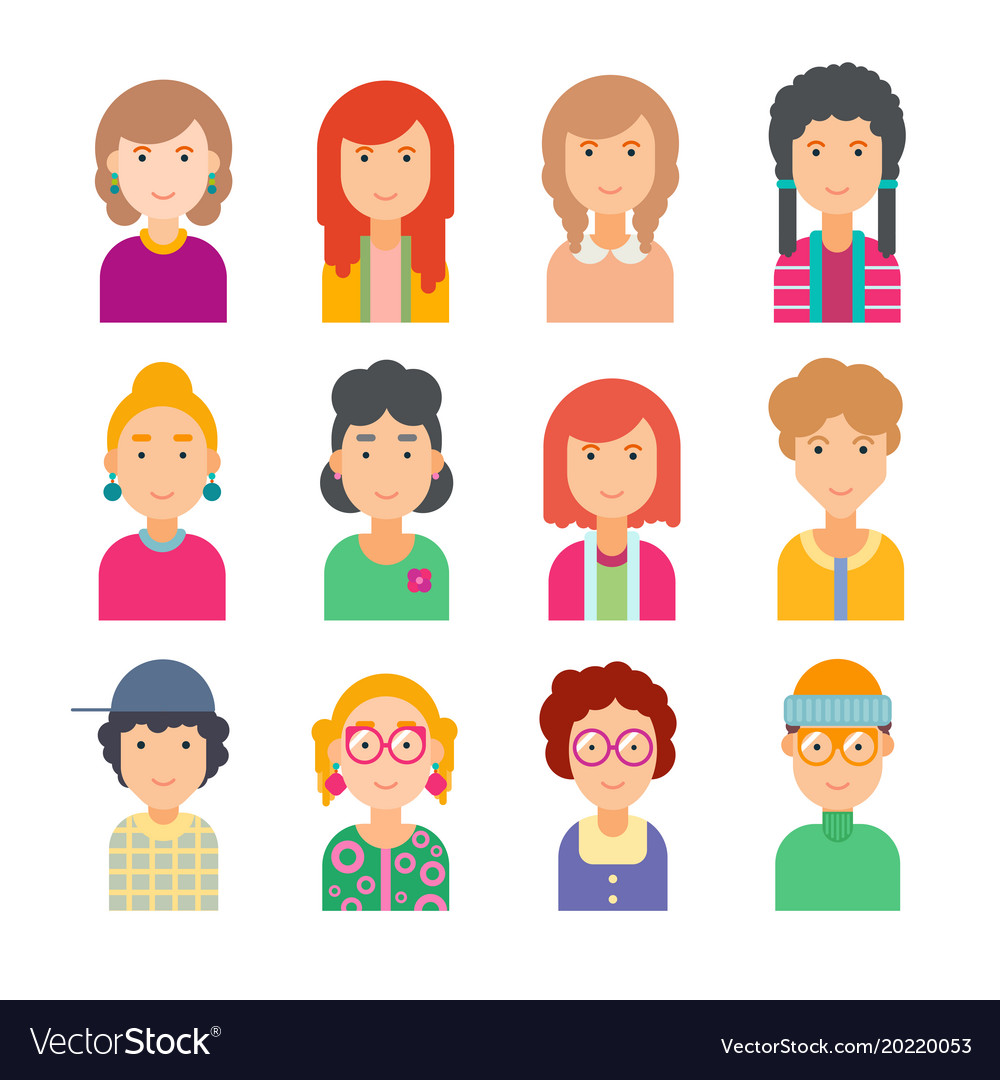 C) Fill in the blanks according to the map. (5 x 4 = 20p)	 		1. The school is _______________ the barber’s.2. The cinema is _______________ the playground and barber’s.3. The butcher’s is _______________ the bookshop.4. The theater is _______________ the zoo.5. The zoo is opposite the _______________ .D) Match the lessons with the phrases. (5 x 2 = 10p) 1. do an experiment			_______ a) maths2. draw a picture			_______ b) physical education3. solve a problem			_______ c) science4. sing a song				_______ d) music5. do sports				_______ e) artE) Complete the dialogues with the questions below. (4 x 5 = 20p)A: ______________________		A: ______________________ B: I’m James. 				B: It’s social studies. A: ______________________		A: ______________________B: I am Spanish.				B: I’m from Germany. 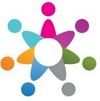 NameCountryNationalityAgeLanguagesDislikes